Об изменении решения Филатовского сельского Совета депутатов от 30 декабря 2020 г. №22-2На основании пункта 2 статьи 122 Бюджетного кодекса Республики Беларусь Филатовский сельский Совет депутатов РЕШИЛ: 1. Внести в решение Филатовского сельского Совета депутатов от 30 декабря 2020 г. № 22-2 «О бюджете сельского Совета на 2021 год» следующие изменения:1.1.  пункт 1 изложить в следующей редакции:        «1. Утвердить бюджет Филатовского сельсовета на 2021 год по расходам в сумме 80 081,24 белорусского рубля (далее – рубль) исходя из прогнозируемого объема доходов в сумме 77 866,00 рубля.Установить максимальный размер дефицита бюджета сельсовета на 2021 год в сумме 2 215,24 рубля и источники его финансирования согласно приложению 1.»;1.2. в пункте 2:в абзаце втором слова «приложению 1» заменить словами «приложению 11»;в абзаце третьем цифры «77 866,00» заменить цифрами «80 081,24»;1.3. дополнить решение приложением 1 (прилагается);1.4. приложения  2–4 к этому решению изложить в новой редакции (прилагаются).2. Обнародовать (опубликовать) настоящее решение на сайте Круглянского райисполкома.Председатель                                                		         Степанов И.В.	 Приложение 11                                                                            к решению Филатовского                                                                            сельского Совета депутатов                                                                            30.12.2020 №22-2                                                                            (в редакции решения                                                                            Филатовского сельского                                                                            Совета депутатов                                                                            17.06.2021г. №24-1)ИСТОЧНИКИ финансирования дефицита бюджета сельсовета                             рублей                                                     				 Приложение 2 к решению Филатовского сельского Совета депутатов 30.12.2020 №22-2 (в редакции решения  Филатовского сельского  Совета депутатов  17.06.2021 №24-1)РАСХОДЫбюджета сельсовета по функциональной классификации расходов бюджета по разделам, подразделам и видам расходов                                                                                                   рублей Приложение 3 к решению Филатовского сельского Совета депутатов 30.12.2020 №22-2 (в редакции решения Филатовского сельского  Совета депутатов  17.06.2021 № 24-1)РАСХОДЫбюджетных назначений по распорядителям бюджетных средств в соответствии с ведомственной классификацией расходов бюджета сельского Совета и функциональной классификацией расходов бюджета                                                                                                                       рублей Приложение 4 к решению Филатовского сельского Совета депутатов 30.12.2020 №22-2 (в редакции решения Филатовского сельского  Совета депутатов  17.06.2021 № 24-1)ПЕРЕЧЕНЬгосударственных программ и подпрограмм, финансирование которых предусматривается за счет средств бюджета Филатовского сельсовета, в разрезе ведомственной классификации расходов бюджета Филатовского сельсовета и функциональной классификации расходов бюджета Филатовского сельсовета                                                                                            рублейКруглянскі раённы Савет дэпутатаўФІЛАТАЎСКІ СЕЛЬСКІСАВЕТ ДЭПУТАТАЎДВАЦЦАЦЬ ВОСЬМАГА СКЛІКАННЯКруглянский районный Совет депутатовФИЛАТОВСКИЙ СЕЛЬСКИЙ СОВЕТ ДЕПУТАТОВДВАДЦАТЬ ВОСЬМОГО СОЗЫВАРАШЭННЕРЕШЕНИЕ 17 июня  2021 г. № 24-1аг.Філатавааг.ФилатовоНаименование          Вид     Источник Тип источникаДетализацияСумма123456ОБЩЕЕ ФИНАНСИРОВАНИЕ00000002 215,24ВНУТРЕННЕЕ ФИНАНСИРОВАНИЕ10000002 215,24Изменение остатков средств бюджета10700002 215,24Остатки на начало отчетного периода1070100         3 210,24Остатки на конец отчетного периода1070200 995,00НаименованиеРазделПодразделВидСумма12345 ОБЩЕГОСУДАРСТВЕННАЯ ДЕЯТЕЛЬНОСТЬ01000064 850,24Государственные органы общего назначения01010062 438,00Органы местного управления и самоуправления01010462 438,00Другая общегосударственная деятельность011000197,00Иные общегосударственные вопросы011003197,00Межбюджетные трансферты0111002 215,24Трансферты бюджетам других уровней0111012 215,24ЖИЛИЩНО-КОММУНАЛЬНЫЕ УСЛУГИ И ЖИЛИЩНОЕ СТРОИТЕЛЬСТВО06000015 231,00Благоустройство населенных пунктов06030015 231,00ВСЕГО расходов00000080 081,24НаименованиеГлаваРазделПодразделВидСумма12345Филатовский  сельский исполнительный комитет01000000080 081,24ОБЩЕГОСУДАРСТВЕННАЯ ДЕЯТЕЛЬНОСТЬ01001000064 850,24Государственные органы общего назначения01001010062 438,00Органы местного управления и самоуправления01001010462 438,00Другая общегосударственная деятельность010011000197,00Иные общегосударственные вопросы010011003197,00Межбюджетные трансферты0100111002 215,24Трансферты бюджетам других уровней0100111012 215,24ЖИЛИЩНО-КОММУНАЛЬНЫЕ УСЛУГИ И ЖИЛИЩНОЕ СТРОИТЕЛЬСТВО01006000015 231,00Благоустройство населенных пунктов01006030015 231,00ВСЕГО расходов00000000080 081,24Наименование государственной программы, подпрограммыНаименование раздела по функциональной классификации расходовНаименование раздела по функциональной классификации расходовРаспорядитель средствОбъем финансирования12234Государственная программа «Комфортное жилье и благоприятная среда» на 2021–2025 годы, утвержденная постановлением Совета Министров Республики Беларусь от 28 января 2021 г. № 50:подпрограмма 2 «Благоустройство»Жилищно-коммунальные услуги и жилищное строительствоЖилищно-коммунальные услуги и жилищное строительствоФилатовский сельский исполнительный комитет14 231,00Итого по программеИтого по программеИтого по программеИтого по программе14 231,00 2. Государственная программа «Увековечение памяти  погибших при защите Отечества», утвержденная постановлением Совета Министров Республики Беларусь от 26 февраля 2021г. №117 Жилищно-коммунальные услуги и жилищное строительствоФилатовский  сельский исполнительный комитетФилатовский  сельский исполнительный комитет             1 000,00 Итого по программеИтого по программеИтого по программеИтого по программе             1 000,00ИТОГО:ИТОГО:ИТОГО:ИТОГО:15 231,00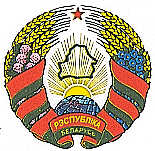 